Memorandum	United States Department of Education	Institute of Education Sciences	National Center for Education StatisticsDATE:	November 1, 2021TO:	Robert Sivinski, OMBTHROUGH:	Carrie Clarady, NCESFROM:	Julia Merlin, NCESSUBJECT:	2021-22 TFS/PFS Questionnaire Correction Change Request (OMB# 1850-0617 v.8)The Teacher Follow-Up Survey (TFS) is a follow-up survey of public and private elementary and secondary school teachers who participated in the National Teacher and Principal Survey (NTPS) during the previous school year. The purpose of the survey is to determine how many teachers remained at the same school, moved to another school, or left the profession. Historically, the TFS has also been conducted the school year following the Schools and Staffing Survey (SASS), the predecessor survey to the NTPS. Redesigned from the SASS with a focus on flexibility, timeliness, and integration with other ED data, the NTPS system allows for school, principal, and teacher characteristics to be analyzed in relation to one another. The major objectives of the TFS are to measure the attrition rate for teachers; examine the characteristics of teachers who stayed in the teaching profession and those who changed professions or retired; obtain activity or occupational data for those who left the position of a K-12 teacher; obtain reasons for moving to a new school or leaving the K-12 teaching profession; and collect data on job satisfaction.The TFS/PFS main study was approved in July 2021 (OMB# 1850-0617 v.4). Two change requests to update teacher recruitment materials (OMB# 1850-0617 v.5) and add special district contact materials (OMB# 1850-0617 v.6) were approved in August 2021, and a change request to add reminder emails to schools for the TFS-1 operation (OMB# 1850-0617 v.7) was approved in October 2021. The 2020-21 NTPS (OMB# 1850-0598 v.28-30) finished data collection in late July 2021, and since the TFS is a follow-up operation to the NTPS conducted the year prior, efforts have been made to keep item language and item instructions as identical to the NTPS teacher questionnaire (TQ) as possible. While conducting final reviews before printing, NCES discovered that a typo or error had been made on the TFS-3 questionnaire; item instructions for eight (8) similar items had either not been updated to the NTPS item instructional language or had been mistakenly changed during a prior round of revisions.  To address this, NCES is proposing minor edits to the item instructions for eight (8) items on the TFS-3 questionnaire. All changes in the attached materials are shown in full in the pages to follow. This requested change does not affect the approved total cost to the federal government for conducting this study nor the estimated respondent burden.Appendix BTFS-3 Questionnaire (page 50-51)42. During the summer of 2021, did you have any earnings from – Teaching summer school in your current or any other school? 	Yes – How much are you earning per year? XXXXXX Per year NoWorking in a non-teaching job in your current or any other school? 	Yes – How much are you earning per year? XXXXXX Per yearNoWorking in any non-school job? 	Yes – How much are you earning per year? XXXXXX Per yearNo44. DURING THE CURRENT SCHOOL YEAR, do you, or will you, earn any additional compensation from your current school system for extracurricular or additional activities such as coaching, student activity sponsorship, mentoring teachers, or teaching evening classes?  Yes – How much will you earn this year? XXXXXX Per yearNo45. DURING THE CURRENT SCHOOL YEAR, do you, or will you, earn any additional compensation from this school system based on your students’ performance (e.g., through a merit pay or pay-for-performance agreement)?  Yes – How much will you earn this year? XXXXXX Per yearNo46. DURING THE CURRENT SCHOOL YEAR, do you, or will you, earn income from any OTHER sources from your current school system, such as a state supplement, etc.?  Yes – How much will you earn this year? XXXXXX Per yearNo47a. DURING THE CURRENT SCHOOL YEAR, do you, or will you, earn any additional compensation from working in any job OUTSIDE your current school system?  Yes – How much will you earn this year? XXXXXX Per yearNo48. DURING THE CURRENT SCHOOL YEAR, do you, or will you receive a retirement pension check paid from a teacher retirement system?  Yes – How much will you receive this year? XXXXXX Per yearNo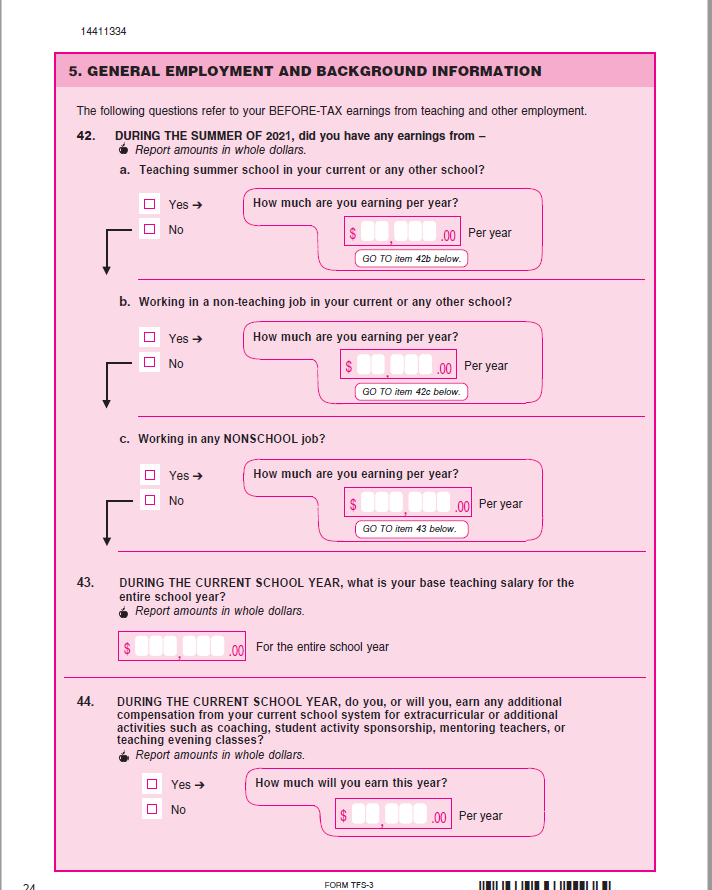 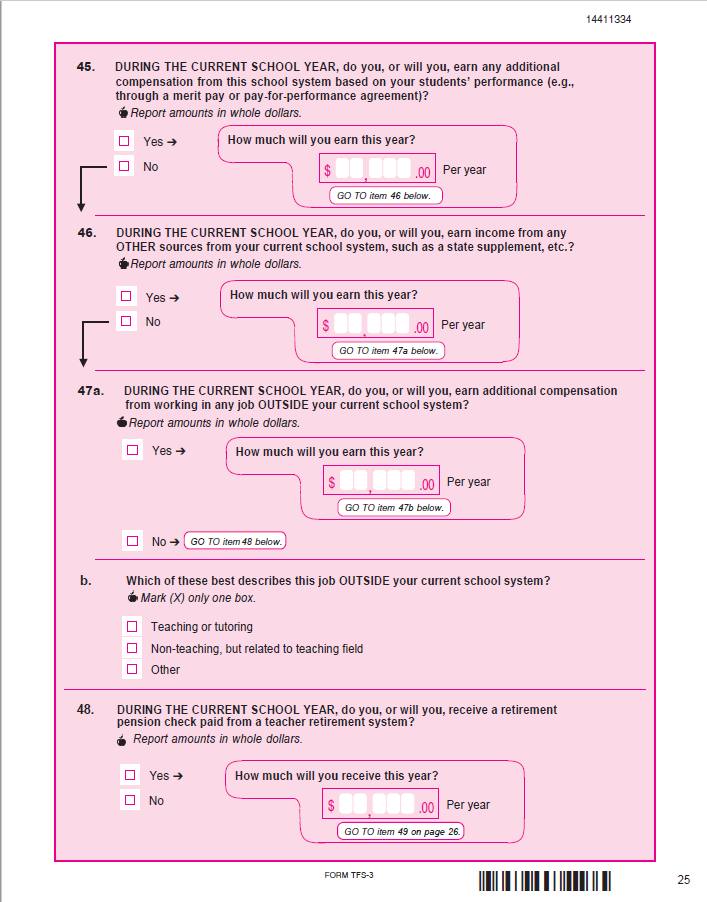 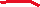 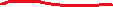 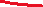 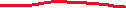 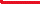 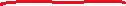 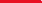 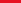 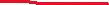 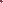 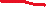 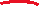 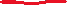 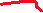 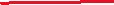 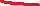 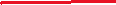 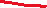 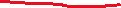 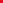 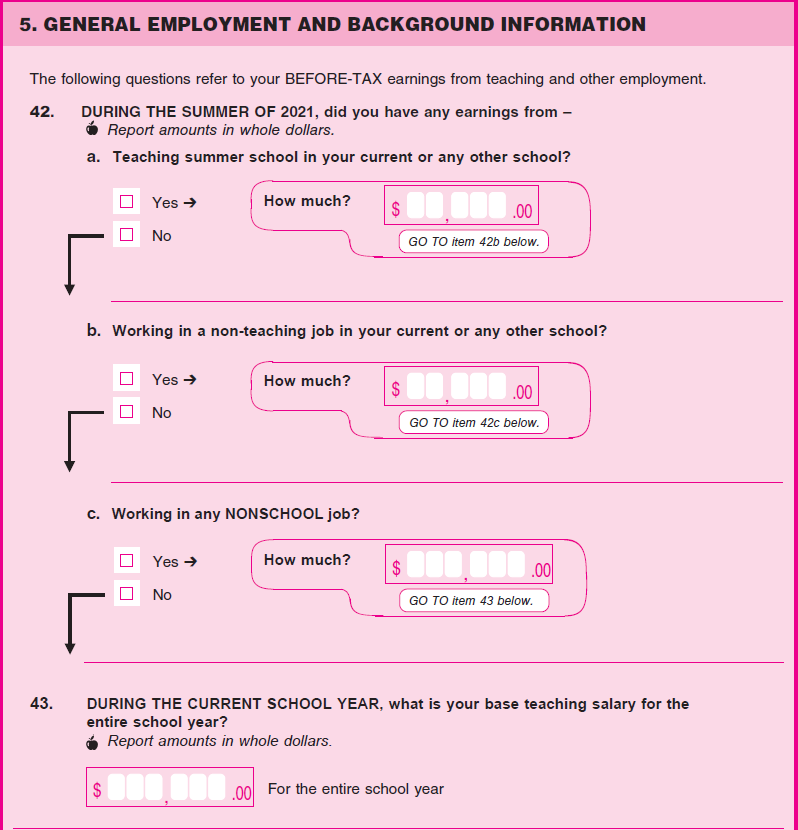 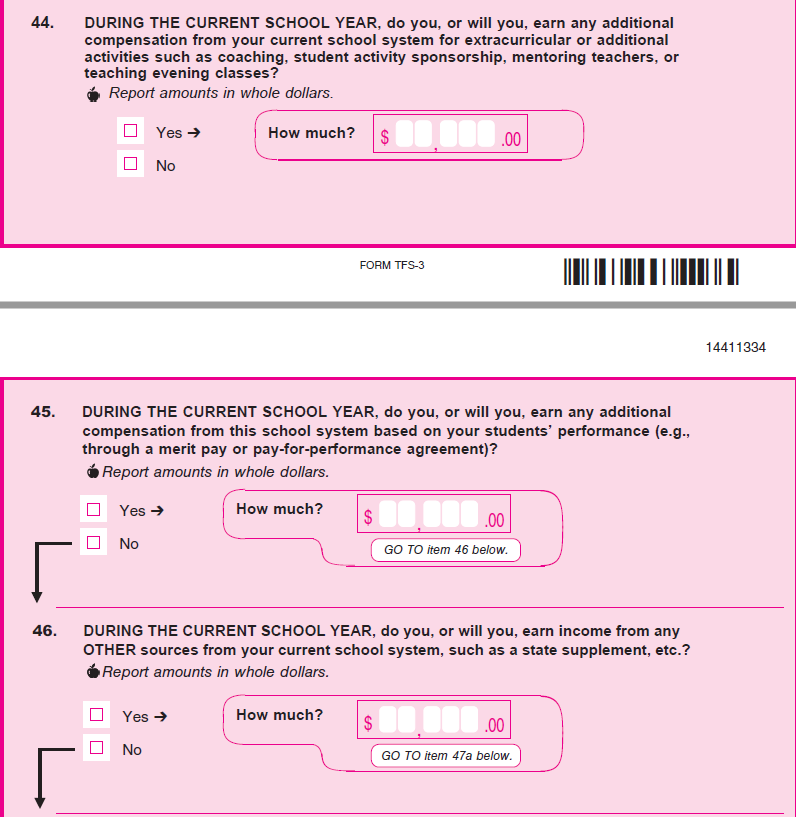 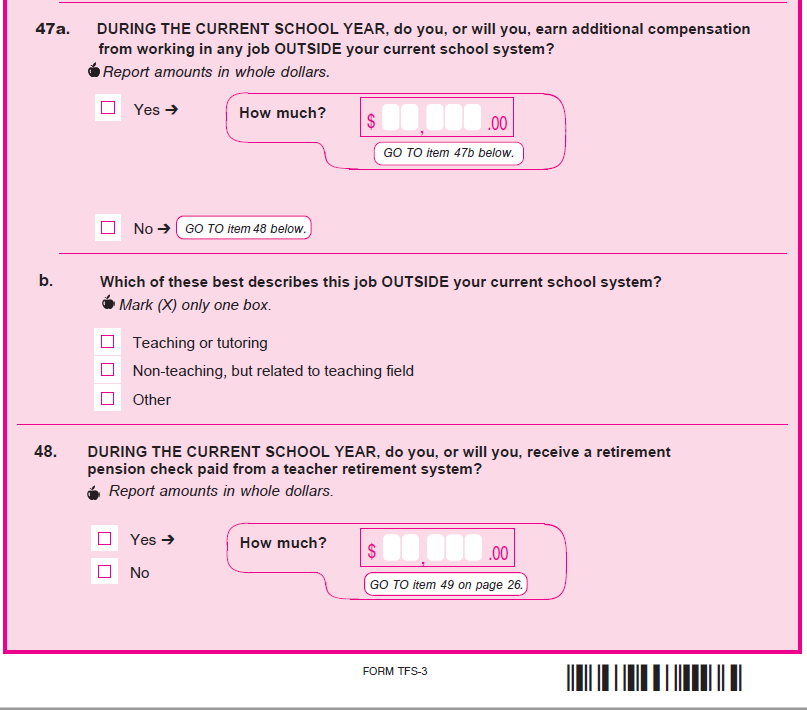 